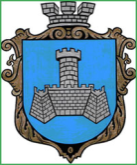 Українам. Хмільник  Вінницької областіР О З П О Р Я Д Ж Е Н Н Я МІСЬКОГО  ГОЛОВИ                                                                            від 03 січня 2019  р.                                                   № 04–рПро проведення   позачерговогозасідання виконкому міської ради      Розглянувши службову  записку  секретаря міської ради Крепкого П.В. від 29.12.2018 року,відповідно до п.п.2.2.3 пункту 2.2 розділу 2 Положення про виконавчий комітет Хмільницької міської ради 7 скликання, затвердженого  рішенням 46 сесії міської ради 7 скликання від 22.12.2017р. №1270, керуючись ст. 42,59 Закону України „Про місцеве самоврядування в Україні”:Провести  позачергове засідання виконкому  міської  ради  08.01.2019 року о 09.00 год., на яке винести наступні питання:2.Загальному відділу міської ради  ( О.Д.Прокопович) довести це  розпорядження до членів виконкому міської ради та всіх зацікавлених суб’єктів.3.Контроль за виконанням цього розпорядження залишаю за собою.      Міський голова                           С.Б.РедчикС.П.МаташО.Д.ПрокоповичН.А.Буликова1Про визначення та відведення місць для розміщення матеріалів передвиборної агітації під час проведення виборів Президента України            Про визначення та відведення місць для розміщення матеріалів передвиборної агітації під час проведення виборів Президента України            Доповідає: Тендерис Оксана Володимирівна           Начальник відділу організаційно-кадрової роботи міської ради         2Про внесення змін до рішення виконкому Хмільницької міської ради від 29.08.2017р. №302 «Про встановлення вартості проїзду на міських маршрутах загального користування в режимі маршрутного таксі в місті Хмільнику»           Про внесення змін до рішення виконкому Хмільницької міської ради від 29.08.2017р. №302 «Про встановлення вартості проїзду на міських маршрутах загального користування в режимі маршрутного таксі в місті Хмільнику»           Доповідає: Підвальнюк Юрій Григорович         Начальник управління економічного розвитку та євроінтеграції міської ради       3Про приватизацію державного житлового фонду в м. Хмільнику         Про приватизацію державного житлового фонду в м. Хмільнику         Доповідає: Мацюк Григорій Степанович     Головний інженер КП «Хмільницька ЖЕК»    4Про прийом документів до 1-х класів закладів загальної середньої освіти Хмільницької міської об’єднаної територіальної громади у 2019 році     Про прийом документів до 1-х класів закладів загальної середньої освіти Хмільницької міської об’єднаної територіальної громади у 2019 році     Доповідає:   Липень Ірина ВолодимирівнаЗаступник начальника управління освіти  міської ради                5Про погодження розміру батьківської плати за навчання учнів основного контингенту та груп, що працюють на засадах самоокупності на 2019 рік КПНЗ Хмільницька школа мистецтв Про погодження розміру батьківської плати за навчання учнів основного контингенту та груп, що працюють на засадах самоокупності на 2019 рік КПНЗ Хмільницька школа мистецтв Доповідає:  Автодійчук Валентина Василівна      Директор КПНЗ Хмільницька школа мистецтв6Про підсумки допризовної підготовки юнаків в навчальних закладах міста у 2018 навчальному році, підготовки молоді до служби у Збройних Силах України та завдання щодо її поліпшення на 2019 навчальний рік.Про підсумки допризовної підготовки юнаків в навчальних закладах міста у 2018 навчальному році, підготовки молоді до служби у Збройних Силах України та завдання щодо її поліпшення на 2019 навчальний рік.Доповідає: Охріменко Андрій ПетровичВійськовий комісар Хмільницького ОРВК7Про відбір кандидатів до вищих військових навчальних закладів Міністерства оборони України та військових навчальних підрозділів вищих навчальних закладів з числа цивільної молодіПро відбір кандидатів до вищих військових навчальних закладів Міністерства оборони України та військових навчальних підрозділів вищих навчальних закладів з числа цивільної молодіДоповідає:  Охріменко Андрій Петрович  Військовий комісар Хмільницького ОРВК8Про внесення змін до рішення виконавчого комітету міської ради від 28 лютого 2018 року №83 «Про затвердження в новому складі постійно діючої комісії з питань визначення стану зелених насаджень в місті Хмільнику»Про внесення змін до рішення виконавчого комітету міської ради від 28 лютого 2018 року №83 «Про затвердження в новому складі постійно діючої комісії з питань визначення стану зелених насаджень в місті Хмільнику»Доповідає: Сташок Ігор ГеоргійовичНачальник управління ЖКГ та КВ міської ради9Про розгляд клопотань юридичних та фізичних осіб з питань видалення деревонасаджень у м. ХмільникуПро розгляд клопотань юридичних та фізичних осіб з питань видалення деревонасаджень у м. ХмільникуДоповідає: Сташок Ігор ГеоргійовичНачальник управління ЖКГ та КВ міської ради10Про розгляд клопотань юридичних та фізичних осіб з питань видалення деревонасаджень у м. ХмільникуПро розгляд клопотань юридичних та фізичних осіб з питань видалення деревонасаджень у м. ХмільникуДоповідає: Сташок Ігор ГеоргійовичНачальник управління ЖКГ та КВ міської ради11Про продовження терміну дії дозволів ТОВ «Подільська промислово-торговельна корпорація «Подолпромторг»» на розміщення зовнішньої реклами у м. ХмільникуПро продовження терміну дії дозволів ТОВ «Подільська промислово-торговельна корпорація «Подолпромторг»» на розміщення зовнішньої реклами у м. ХмільникуДоповідає: Загниборода Михайло МиколайовичНачальник управління містобудування та архітектури міської ради, головний архітектор міста12Про внесення змін до рішення виконкому міської ради від 19.04.2017 року № 141«Про утворення адміністративної комісії при виконавчому комітеті Хмільницької міської ради та затвердження Положення про адміністративну комісію»Про внесення змін до рішення виконкому міської ради від 19.04.2017 року № 141«Про утворення адміністративної комісії при виконавчому комітеті Хмільницької міської ради та затвердження Положення про адміністративну комісію»Доповідає: Цюнько Оксана ВасилівнаГоловний спеціаліст юридичного відділу міської ради